					Youth Leaders’ Retreat 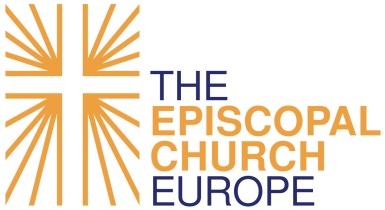 Sponsored by the Youth Commission 9-11 October 2020					Wiesbaden, GermanyPlease email your registration form to: caireen.stewart@yahoo.co.uk Registration Details:Name: _______________________________________________________________Name for badge: ______________________________________________________Mobile Number: ________________________ (including country code)E-mail address:_________________________________________________Special dietary requirements: _____________________________________________________________________Any other requirements (e.g.: mobility/allergies etc.): _____________________________________________________________________Parish/Mission: ________________________________________________________Arrival Date and time:___________________________________________________Departure Date and time: _______________________________________________Method of travel: ______________________________________________________Your travel insurance company name and policy number : __________________________________________________________________________________________________________________________________________Deposit paid to Convocation Office on ___________________________ (Date) from Personal bank account 		or 		Church / Mission bank account  		       (please highlight one of the above two options)A payment of 20 euros is required for this event at time of registration (or 70 euros for non-TEC participants)Below are the details of the Convocation Bank Account. Please add your surname and “YLRetreat2020” in the reference option when making the money transfer. Thankyou.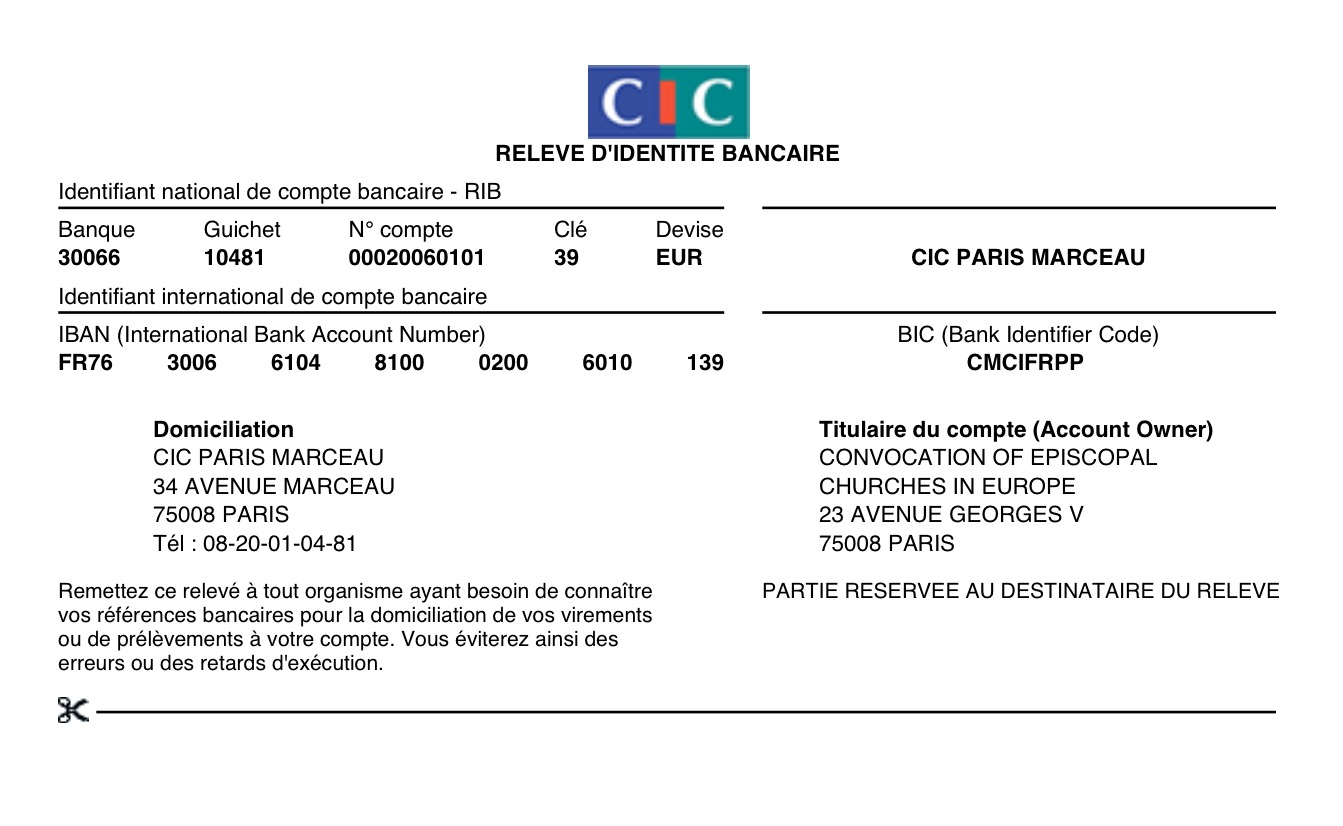 